Supplementary Information: Population genetic structure of the vase sponge Ircinia campana in the Greater Caribbean is shaped by oceanographic features and limited dispersalS.M. Griffiths, M.J. Butler IV, D.C. Behringer, T. Pérez & R.F. PreziosiTable S1: Cumulative average null allele frequency and global FST calculated with and without ENA correction for null alleles. Beginning with all ten loci, global FST was calculated with and without ENA correction for null alleles (Chapuis and Estoup 2007). The locus with the highest null allele frequency was then removed from the analysis, after which the global FST statistics were recalculated. This process was repeated sequentially until one locus remained. Table S2: Number of alleles and null allele frequency per locusTable S3: Inbreeding coefficient (FIS) values per locus per site for Ircinia campana (without null allele correction).Significant p values after Benjamini-Yekutieli correction for multiple tests highlighted in bold (p < 0.05)Table S4: Deviance information criterion (DIC) using various combinations of parameters in inbreeding coefficient (FIS) estimation models in Ircinia campana.n: null alleles; f: inbreeding; b: genotyping error. Lowest DIC values are highlighted in bold; these correspond to the best-fitting model for the data.Table S5 – Pairwise FST (below diagonal, shaded) and Jost’s D (above diagonal) calculated from 8 loci datasetSignificant values following Benjamini- Yekutieli correction for multiple tests in bold (p < 0.05), calculated using 50,000 bootstrap replicationsTable S6 – Pairwise FST with ENA correction for null alleles between Ircinia campana sites, calculated from 10 loci dataset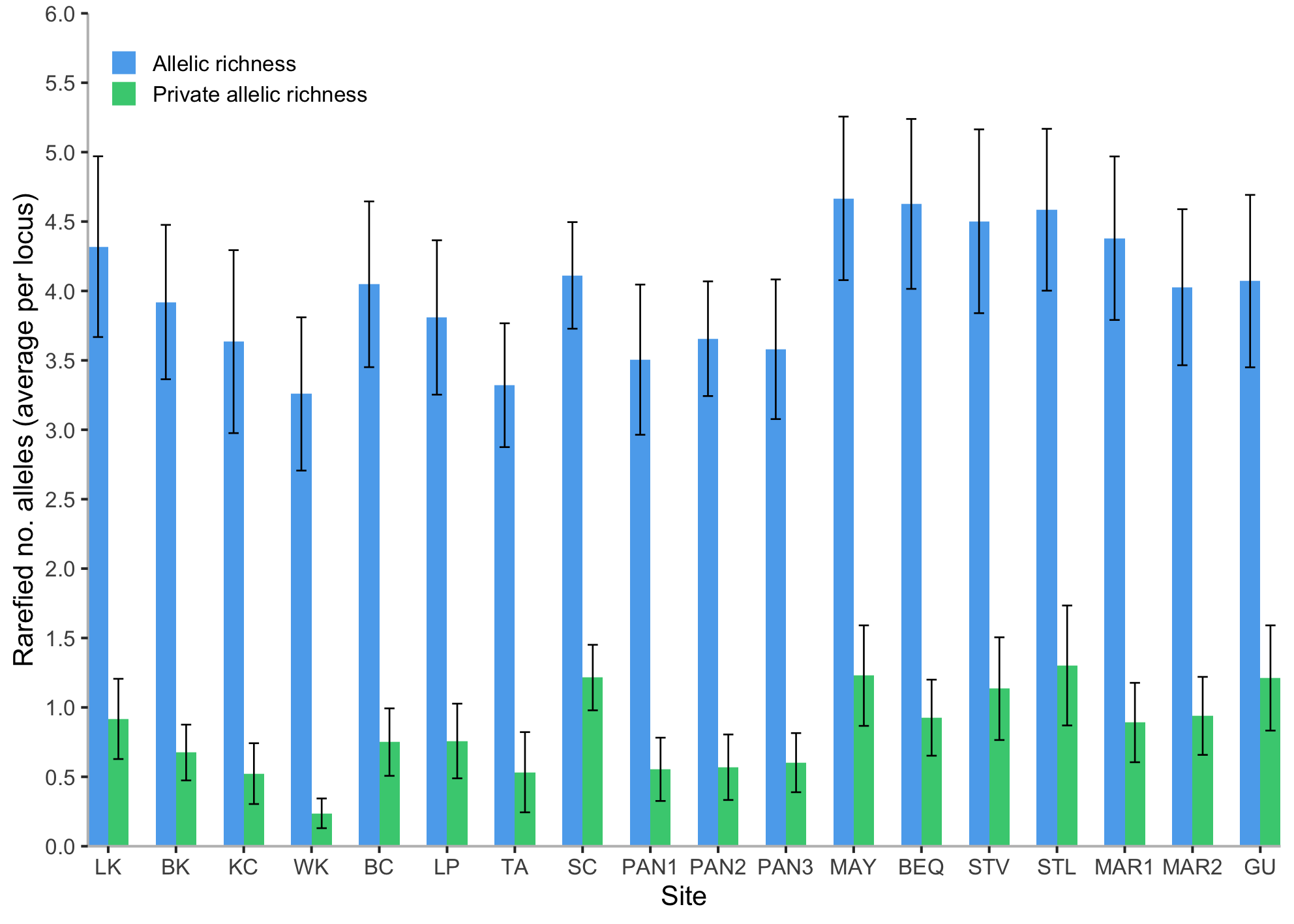 Fig. S1: Rarefied allelic richness and rarefied private allelic richness (maximum standardised sample size [max g] = 8) in Ircinia campana sites. Error bars +/- 1 SE.Number of loci 12345678910Average null allele frequency0.0000.0420.0590.0690.0970.2000.2360.2390.2500.323Global FST without ENA0.0350.1260.1620.1270.1320.1520.1410.1280.1340.141Global FST with ENA0.0350.1400.1620.1270.1300.1430.1330.1200.1230.126Difference in FST with and without ENA0.000-0.0140.0000.0000.0020.0090.0080.0080.0110.015Icam 3Icam 4Icam 10Icam 18Icam 23Icam 24Icam 26Icam 31Icam 32Icam34Number of alleles3219199697832121458Null allele frequency0.0970.0420.2500.0690.2360.2390.2000.059<0.0010.323Icam3Icam4Icam10Icam18Icam23Icam24Icam26Icam31Icam32Icam34GR--1.000-0.1180.009110.294-0.1251.000LK-0.1200.0000.920.2680.4200.9270.5430.219-0.0860.906BK-0.103-0.820.4120.6990.5430.5850.755-0.2500.797KC0.631-0.7810.0490.5790.6570.5920.437-1.000WK0.141-0.7830.3060.6110.4800.6850.432-0.0671.000BC0.489-1.0000.2260.3270.7400.6760.088-0.0620.705LP0.282-0.5910.1660.3500.7450.6260.525-0.0560.793TA-0.1370.3040.9190.1480.8460.4320.7040.148-0.1151.000SC0.1660.1910.5990.3630.1310.6190.719-0.004-0.0070.734PAN10.084-0.0540.649-0.0900.6960.4230.347-0.037-0.2170.718PAN20.182-0.1190.6720.2250.5700.0660.3500.160-0.3400.629PAN3-0.155-0.071-0.03010.5670.3060.125-0.1110.479MAY0.3420.3980.6880.1350.5840.4820.4510.026-0.2950.692BEQ0.4370.1160.5750.1540.6940.2770.343-0.025-0.1630.643STV0.6510.1980.299-0.0080.5350.4320.460-0.124-0.1830.775STL0.1700.6960.6720.1320.4800.4890.6190.227-0.0480.953MAR10.092-0.0430.2810.1960.3100.629-0.295-0.007-0.1031.000MAR20.094-0.0200.6600.2740.6400.3800.516-0.036-0.0640.811GU0.5360.6590.6490.0460.7260.5610.591-0.008-0.0160.694SiteModelModelModelModelModelModelnfbnfnbbfnbGR291.989293.466290.59-292.542-LK1067.3141090.9071065.2221097.3981081.9151227.870BK664.063675.292666.018666.089675.697762.715KC926.179925.259926.460946.704925.1471056.005WK672.205672.110676.515684.412677.906738.229BC857.693862.754857.453867.695862.041957.969LP972.074971.871971.097986.096971.1131056.805TA1485.1591483.5661488.0711551.0311488.0371683.175SC2141.1522150.3202146.4902181.0352154.5322314.246PAN1487.430496.328486.003497.951495.728515.232PAN2703.262713.151701.930721.475711.647731.595PAN3806.103813.974805.861814.440813.670829.725MAY1246.3731247.4701249.0001256.8741248.0511338.043BEQ1720.7301730.4381718.8361739.9431728.4361852.124STV2389.1762428.9082387.6372448.6222427.5302635.384STL2596.6342605.8392594.8662644.2722603.5082894.867MAR11020.6571019.1501020.0651044.9731019.0611120.244MAR21406.4571406.8171405.2811438.5521405.0351504.624GU1677.9841674.4301676.3101705.2521673.5481900.984GRLKBKKCWKBCLPTASCPAN1PAN2PAN3MAYBEQSTVSTLMAR1MAR2GUGR-0.2020.0860.2010.3320.1970.2360.4320.5980.4270.3770.2760.5070.4370.4700.3900.2770.3040.303LK0.112-0.0570.0360.0660.0090.0320.3220.4770.2370.1850.1860.3240.2060.2580.1790.1240.1050.189BK0.0590.027-0.1160.1670.0650.1110.3790.5090.3290.2610.2300.3900.2910.3240.2910.2260.1720.229KC0.1380.0220.069-0.0120.0750.0800.3780.5260.3280.3140.2760.4030.2810.2950.2660.2310.1500.261WK0.2210.0390.1000.008-0.1000.1120.3760.5480.3430.3490.3090.3850.2500.2740.3300.2950.2090.307BC0.1180.005 0.032 0.0460.062-0.0300.2820.4460.2540.2230.1800.3160.2120.2390.2430.1480.1240.166LP0.1390.016 0.0560.0480.0680.016-0.3690.5010.2980.2720.2510.3970.2690.2990.2500.1810.1590.243TA0.2470.160.1910.2070.210.1480.185-0.4630.2940.3410.2750.3370.2310.2610.3220.2730.2870.247SC0.2430.1720.1850.2130.2250.170.1850.19-0.4100.4310.4210.5580.5030.5590.5010.4130.4920.406PAN10.2370.1120.1570.1760.1880.1240.1440.1540.156-0.0910.0850.4650.3320.3600.2560.1490.2120.250PAN20.1940.0800.1150.1530.1720.0990.1190.1590.1480.044-0.0640.3990.2930.3560.2180.1550.1820.208PAN30.1640.0860.1100.1480.1670.0870.1180.1420.1530.0450.030-0.3170.2250.2570.2450.1950.1450.193MAY0.2050.1150.1380.1660.1620.1160.1450.1410.1630.1650.1290.111-0.0600.1040.2120.3820.2960.381BEQ0.2110.0890.1240.1370.1260.0940.1180.1130.1710.1420.1140.0960.022-0.0320.1920.2690.1940.248STV0.2390.1180.1470.1520.1460.1140.140.1340.2020.1650.1480.1180.0430.015-0.2340.3110.2190.315STL0.1650.0690.1090.1150.1410.0940.0970.1350.1540.0990.0770.0900.0660.0700.092-0.1170.1600.251MAR10.1830.0560.1000.1180.1500.0690.0840.1340.1450.070.0650.0850.1270.1080.1340.043-0.1250.129MAR20.1470.0550.0910.0890.1230.0670.0850.1530.1890.1110.0870.0760.1180.0910.1090.0670.063-0.168GU0.1710.0920.1110.1410.1640.0840.1190.1310.1590.1230.0950.0940.1430.1110.1470.1000.0620.088-GRLKBKKCWKBCLPTASCPAN1PAN2PAN3MAYBEQSTVSTLMAR1MAR2GUGR-LK0.111-BK0.0530.023-KC0.1350.0170.055-WK0.2140.0490.1120.030-BC0.1040.0060.0280.0330.055-LP0.1190.0200.0450.0390.0720.016-TA0.2260.1660.1710.1720.2190.1580.176-SC0.2220.1670.1670.1820.2150.1660.1730.154-PAN10.2330.1600.1760.1750.2250.1650.1680.1390.142-PAN20.1650.1070.1180.1350.1860.1130.1270.1500.1380.058-PAN30.1900.1610.1670.1730.2350.1580.1680.1390.1500.0460.054-MAY0.2040.1320.1430.1620.1830.1360.1540.1520.1460.1860.1350.161-BEQ0.1980.0960.1190.1220.1400.1030.1180.1210.1530.1630.1250.1430.024-STV0.2180.1280.1430.1380.1620.1270.1390.1220.1720.1630.1410.1390.0480.016-STL0.1570.0900.1090.1100.1600.1070.1100.1220.1260.1210.0910.1200.0600.0670.079-MAR10.1270.0650.0860.0950.1520.0710.0850.1130.1280.0900.0740.1120.1190.0940.1130.051-MAR20.1510.0680.0890.0790.1350.0750.0900.1450.1690.1280.0990.1160.1200.0890.1020.0750.060-GU0.1670.1100.1240.1220.1800.0990.1240.1400.1490.1600.1190.1510.1530.1230.1510.1070.0570.098-